T.C.
TOKAT VALİLİĞİ
İl Milli Eğitim MüdürlüğüİLKOKUL, ORTAOKUL VE LİSELER ARASI BİLGİ YARIŞMAŞARTNAMESİBİLGİ YARIŞMASININ AMACI VE TANIMIBu yarışmanın amacı, ilimiz ilkokul, ortaokul ve lise öğrencileri arasında bilgi paylaşımını yaygınlaştırmak, öğrencilere yarışma kültürünü kazandırmak, öğrencilerin birlikte hareket etme, zamanı verimli kullanma ve karar verme becerilerini sınamalarına yardımcı olmaktır.	İlimizde uygulanmakta olan Eğitim Tokat kapsamında düzenlenen Bilgi Yarışması ilkokullarda 4. sınıf öğrencileri arasında, ortaokullarda 8. sınıf öğrencileri arasında liselerde ise 12 sınıf öğrencileri arasında düzenlenecektir.BİLGİ YARIŞMASINA KATILIM VE KATILACAKLARDA ARANAN ŞARTLAR      Tokat merkez, ilçeler ve buralara bağlı köylerdeki tüm resmi ve özel ilkokul, ortaokul ve lise müdürlüklerinin yarışmaya katılımı zorunludur. Okullarımız yarışmalara,İlkokullar kategorisinde 4.sınıf öğrencileri arasından 3 asil 1 yedek,Ortaokullar kategorisinde 8.sınıf öğrencileri arasından 3 asil 1 yedek,Liseler kategorisinde 12.sınıf öğrencileri arasından 3 asil 1 yedek ile öğrenci ile katılacaklardır.İlçe merkezlerimizde kategorisinde tek okullarımız il finaline doğrudan katılacaktır.      Belde ve köylerdeki birleştirilmiş sınıf olan okullar şartlarının uygunluğuna ve gönüllülük esasına göre yarışmaya katılabileceklerdir. Yarışmaya katılacak olan her okul ……..2021 tarihi mesai bitimine kadar 3 asil 1 yedek öğrenci ile bu öğrencilerden sorumlu idareci ve bir öğretmeni gösteren katılım formunu (Ek-3) İl/ İlçe Milli Eğitim Müdürlüklerine gönderecektir.      Katılımcılar yarışma kurallarını uygulamakla sorumludur.      Her ilçe yarışma düzenleme komisyonunu oluşturacaktır.YARIŞMA DÜZENLEME KOMİSYONLARININ GÖREVLERİİl / İlçe de mevcut olan tüm ilkokul, ortaokul ve liseleri kapsayacak şekilde yarışma şartnamesine uygun olarak; 1-Yarışmaların gruplamalarını,  mekânlarını planlamak. (İl merkezindeki planlama ayrıca duyurulacaktır.)2-Yarışma sorularını hazırlatmak, (İl merkezinde yapılacak tüm yarışmaların soruları     ÖDM tarafından hazırlanacaktır. İlçelerin yarışma sorunları kendi oluşturdukları komisyonlar tarafından hazırlanacaktır.)3-İlçe Düzenleme Komisyonları, her kategorinin birincilerini İl Milli Eğitim     Müdürlüğü Strateji Birimine gönderecektir ve ilgililere duyuracaktır.4-Yarışma Jürisini oluşturmakYarışmanın sekretaryasını yürütmek,Gerekli durumlarda danışmanlık yapmak,Yarışma esnasında kurallara uygun hareket edilmesini gözlemlemek,Yarışma takvimine göre güvenli bir şekilde yarışmaları yapmak,Ödül törenleri düzenlemek,YARIŞMANIN YAPILIŞI VE KURALLARYarışmalar, merkez ve ilçelerimizde Milli Eğitim Müdürlükleri bünyesinde kurulacak Yarışma Düzenleme Komisyonları marifetiyle Yarışma Takvimine göre yapılacaktır.Yarışmalar, İl/İlçe Yarışma Yürütme Komisyonun belirleyeceği salonlarda yapılacaktır. Yarışmaya katılacak 3 asil ve 1 yedek öğrenciyi okullar kendileri seçecektir. Yarışmalar, Yarışma Takvimine göre eş zamanlı olarak yapılacaktır.Yarışmalar, oluşturulacak jüri nezaretinde gerçekleşecektir. Jüri görevlendirmeleri Merkez ve İlçe Milli Eğitim Müdürlükleri tarafından yapılacaktır.Yarışma salonuna gelen yarışmacı okulların ilk olarak kayıt masasından isimlerini kontrol ettirmeleri gerekmektedir. İl/ İlçe Milli Eğitim Müdürlüğüne gönderilen Ek-3 formunda belirtilen yarışmacılar dışında başka yarışmacıların katılımı geçersiz sayılacaktır.Yarışma için gerekli malzemeler (kalem, silgi, cevap kâğıdı vb.) İl/İlçe Milli Eğitim Müdürlükleri tarafından temin edilecektir.Kurallar, yarışma başlamadan önce Jürisi tarafından katılımcılara okunacaktır.Katılımcı okullar gerekli hazırlıkların yapılabilmesi için en az 30 dakika önceden yarışma salonuna gelmek zorundadır.Katılımcı okullar Yarışma Düzenleme Komisyonunun belirlediği sıraya göre yarışma alanına yerleştirilecektir.Yarışmaya zamanında gelmeyen okullar Yarışma Düzenleme Komisyonunca yarışmadan diskalifiye edilecektir.Yarışmalarda okul kademelerine göre hangi dersten kaç soru çıkacağı ve puan değerleri Ek-2’de sunulmuştur.Sorular, katılımcılara tek tek dağıtılacak, ayrıca projeksiyon cihazıyla da yansıtılabilecektir.Yarışma sorularının süresi farklılık gösterebilecektir.Yarışma sonunda sonuçlar ilgili okullara bildirilecektir.Yarışmalar sonucunda eşitlik olması durumunda tabloda belirtilen derslerin öncelik sırasına göre altın soru kuralı gereği 3 adet yedek soru sorulacaktır. Eşitliğin bozulmaması durumunda kura çekilerek sonuç belirlenecektir. Oluşturulan Jüri yarışma esnasında kurallara riayet etmeyen okulların yarışmaya devam edip etmemesi konusunda tam yetkilidir.Yarışmacılar soruları belirlenen süre içerisinde cevaplandırmak zorundadır. Belirlenen süre dışında cevaplanan sorular doğru da olsa geçersiz sayılacaktır.Cevaplar her takım içerisinde önceden belirlenen sözcüler tarafından duyurulacaktır.Yarışma süresince yarışmacı okulların yanında başka katılımcıların bulunması yasaktır.Katılımcıların yarışma süresince cep telefonu, kaynak kitap, hesap makinesi, sözlük vb. bilgi araç gereçleri kullanmaları yasaktır. Bunları kullandığı belirlenen katılımcılar jüri heyeti tarafından yarış dışı bırakılacaktır.Yarışmanın değerlendirilmesinde, yarışma sırasında uyulması gereken kurallarla birlikte, katılımcıların sorulan sorulara vermiş oldukları doğru cevaplar temeldir. Sorunların ve belirsizliklerin çözümüne; gerekli görülen durumlarda şartname, program, değerlendirme, ödüllendirme dâhil her türlü kural ve organizasyon değişikliklerine Yarışma Düzenleme Komisyonları yetkilidir. Yarışma Düzenleme Komisyonları uygun gördüğü koşullarda yarışmanın iptaline veya ertelenmesine karar verebilir.  	Ek-1Ek-2Ek-3KATILIMCI OKUL BAŞVURU FORMUASİL YARIŞMACILARYEDEK YARIŞMACI         Tokat İl Milli Eğitim Müdürlüğü tarafından düzenlenen Bilgi Yarışması şartnamesini okuduk. Tüm şartları kabul ederek yarışmaya katılıyoruz.İmza & KaşeYARIŞMA PROGRAMISaygı Duruşu ve İstiklal Marşı,Açılış konuşmaları,Her kategoride dereceye Giren Okulların İlanı,Ödüllerin Verilmesi:Birincilik alan okulların tanıtımı.İlkokul kategorisinde Şampiyon olan ilkokulun öğrencileri ve okul müdürünün ödüllerini almak üzere sahneye çıkması.Ortaokul Kategorisinde Şampiyon olan ortaokulun öğrencileri ve okul müdürünün ödüllerini almak üzere sahneye çıkması. Lise kategorisinde Şampiyon olan lise öğrencileri ve okul müdürünün ödüllerini almak üzere sahneye çıkması.Merkez ilçe ilkokul kategorisinde bölgesinde birincisi olan okulların ve idarecilerinin sahneye çıkması. Merkez ilçe ortaokul kategorisinde bölgesinde birincisi olan okulların ve idarecilerinin sahneye çıkması. Merkez ilçe Lise kategorisinde bölgesinde birincisi olan okulların ve idarecilerinin sahneye çıkması. Kapanış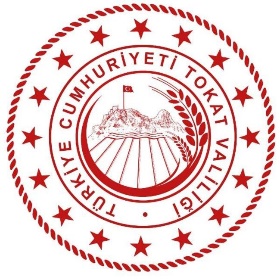 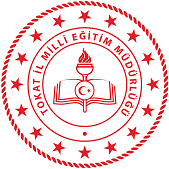 ÖDÜLLERÖDÜLLERÖDÜLLERÖDÜLLERDERECELERİLKOKUL KATEGORİSİORTAOKUL KATEGORİSİLİSE KATEGORİSİ1.Bisiklet, Madalya, Kitap Kol Saati, Madalya, Kitap Spor Ayakkabısı, Madalya, Kitap1- İl birincisi olan okulların ihtiyacına uygun olarak Z-Kütüphane ya da Tasarım Atölyesi kurulacaktır.1- İl birincisi olan okulların ihtiyacına uygun olarak Z-Kütüphane ya da Tasarım Atölyesi kurulacaktır.1- İl birincisi olan okulların ihtiyacına uygun olarak Z-Kütüphane ya da Tasarım Atölyesi kurulacaktır.1- İl birincisi olan okulların ihtiyacına uygun olarak Z-Kütüphane ya da Tasarım Atölyesi kurulacaktır.2-İlçeler kendi şampiyonlarının ödüllendirmelerini ilçe düzeyinde yapacaklardır.2-İlçeler kendi şampiyonlarının ödüllendirmelerini ilçe düzeyinde yapacaklardır.2-İlçeler kendi şampiyonlarının ödüllendirmelerini ilçe düzeyinde yapacaklardır.2-İlçeler kendi şampiyonlarının ödüllendirmelerini ilçe düzeyinde yapacaklardır.3-Kategorilerinde birinci olanlar dışında il ödül törenine katılan idareci, öğretmen ve öğrenciler ayrıca ödüllendirilecektir.3-Kategorilerinde birinci olanlar dışında il ödül törenine katılan idareci, öğretmen ve öğrenciler ayrıca ödüllendirilecektir.3-Kategorilerinde birinci olanlar dışında il ödül törenine katılan idareci, öğretmen ve öğrenciler ayrıca ödüllendirilecektir.3-Kategorilerinde birinci olanlar dışında il ödül törenine katılan idareci, öğretmen ve öğrenciler ayrıca ödüllendirilecektir.YARIŞMA TAKVİMİYARIŞMA TAKVİMİYARIŞMA TAKVİMİYARIŞMA TAKVİMİYARIŞMA TAKVİMİYARIŞMA TAKVİMİYARIŞMA TURUYARIŞMA TARİHİYARIŞMA SAATİYARIŞMA SAATİYARIŞMA YERİKATILIMCILARİLKOKULLARİLKOKULLARİLKOKULLARİLKOKULLARİLKOKULLARİLKOKULLAR1.Tur / /202009.0010.3012.00Merkez: Gençlik Merkezi Spor SalonuMerkez: Gençlik Merkezi Spor SalonuMerkez ve İlçedeki ilkokulların yarışması
(Merkez: Oluşturulacak fikstüre göre
İlçeler: Gruplandırmaları kendileri yapacaktır)1.Tur / /202009.0010.3012.00İlçeler: Kendileri belirleyecekİlçeler: Kendileri belirleyecekMerkez ve İlçedeki ilkokulların yarışması
(Merkez: Oluşturulacak fikstüre göre
İlçeler: Gruplandırmaları kendileri yapacaktır)2.Tur / /2020Final09.0010.3012.0013.30 Merkez: Gençlik Merkezi Spor SalonuMerkez: Gençlik Merkezi Spor SalonuMerkez ve İlçedeki ilkokulların yarışması(Okul sayısı az olan ilçelerimizde bu tur yapılmayacak, ilk turda birinci olan okullarımız doğrudan il finale katılacaklardır.)2.Tur / /2020Final09.0010.3012.0013.30 İlçeler: Kendileri belirleyecekİlçeler: Kendileri belirleyecekMerkez ve İlçedeki ilkokulların yarışması(Okul sayısı az olan ilçelerimizde bu tur yapılmayacak, ilk turda birinci olan okullarımız doğrudan il finale katılacaklardır.)İl Finali/ /202009.00Gençlik Merkezi Spor SalonuGençlik Merkezi Spor SalonuMerkez ve İlçedeki ilkokulların yarışması( Merkez ve tüm ilçe birincileri)ORTAOKULLARORTAOKULLARORTAOKULLARORTAOKULLARORTAOKULLARORTAOKULLARYARIŞMA TURUYARIŞMA TARİHİYARIŞMA SAATİYARIŞMA YERİYARIŞMA YERİKATILIMCILAR1.Tur/ /202009.0010.3012.00Merkez:Gençlik Merkezi Spor SalonuMerkez:Gençlik Merkezi Spor SalonuMerkez ve İlçedeki ortaokulların yarışması(Merkez: Oluşturulacak fikstüre göre
İlçeler: Gruplandırmaları kendileri yapacaktır)1.Tur/ /202009.0010.3012.00İlçeler:Kendileri belirleyecekİlçeler:Kendileri belirleyecekMerkez ve İlçedeki ortaokulların yarışması(Merkez: Oluşturulacak fikstüre göre
İlçeler: Gruplandırmaları kendileri yapacaktır)2.Tur/ /2020Final09.0010.3012.0013.30 Merkez:Gençlik Merkezi Spor SalonuMerkez:Gençlik Merkezi Spor SalonuMerkez ve İlçedeki ortaokulların yarışması(Okul sayısı az olan ilçelerimizde bu tur yapılmayacak, ilk turda birinci olan okullarımız doğrudan il finale katılacaklardır.)2.Tur/ /2020Final09.0010.3012.0013.30 İlçeler:Kendileri belirleyecekİlçeler:Kendileri belirleyecekMerkez ve İlçedeki ortaokulların yarışması(Okul sayısı az olan ilçelerimizde bu tur yapılmayacak, ilk turda birinci olan okullarımız doğrudan il finale katılacaklardır.)İl Finali/ /202009.30Gençlik Merkezi Spor SalonuGençlik Merkezi Spor SalonuMerkez ve İlçedeki ortaokulların yarışması( Merkez ve tüm ilçe birincileri)LİSELERLİSELERLİSELERLİSELERLİSELERLİSELERYARIŞMA TURUYARIŞMA TARİHİYARIŞMA SAATİYARIŞMA YERİYARIŞMA YERİKATILIMCILAR1.Tur/ /202009.0010.30Merkez: Gençlik Merkezi Spor SalonuMerkez: Gençlik Merkezi Spor SalonuMerkez ve İlçedeki liseler yarışması(Merkez: Oluşturulacak fikstüre göre
İlçeler: Gruplandırmaları kendileri yapacaktır)1.Tur/ /202009.0010.30İlçeler: Kendileri belirleyecekİlçeler: Kendileri belirleyecekMerkez ve İlçedeki liseler yarışması(Merkez: Oluşturulacak fikstüre göre
İlçeler: Gruplandırmaları kendileri yapacaktır)2.Tur/ /202013.30Merkez: Gençlik Merkezi Spor SalonuMerkez: Gençlik Merkezi Spor SalonuMerkez ve İlçedeki liseler yarışması(Okul sayısı az olan ilçelerimizde bu tur yapılmayacak, ilk turda birinci olan okullarımız doğrudan il finale katılacaklardır.)2.Tur/ /202013.30İlçeler: Kendileri belirleyecekİlçeler: Kendileri belirleyecekMerkez ve İlçedeki liseler yarışması(Okul sayısı az olan ilçelerimizde bu tur yapılmayacak, ilk turda birinci olan okullarımız doğrudan il finale katılacaklardır.)İl Finali / /202009.30Gençlik Merkezi Spor SalonuGençlik Merkezi Spor SalonuMerkez ve İlçedeki liseler yarışması( Merkez ve tüm ilçe birincileri)Ödül töreni / /202010.3026 HAZİRANKÜLTÜR MERKEZİ26 HAZİRANKÜLTÜR MERKEZİHer kategoride birinci olan okulların ödüllendirilmesiİLKOKULLAR ARASI BİLGİ YARIŞMASI SORU DAĞILIMI VE PUAN ÇİZELGESİİLKOKULLAR ARASI BİLGİ YARIŞMASI SORU DAĞILIMI VE PUAN ÇİZELGESİİLKOKULLAR ARASI BİLGİ YARIŞMASI SORU DAĞILIMI VE PUAN ÇİZELGESİİLKOKULLAR ARASI BİLGİ YARIŞMASI SORU DAĞILIMI VE PUAN ÇİZELGESİİLKOKULLAR ARASI BİLGİ YARIŞMASI SORU DAĞILIMI VE PUAN ÇİZELGESİDERS ADISORU SAYISISORU SAYISIBİR SORU PUAN DEĞERİBİR SORU PUAN DEĞERİTÜRKÇE331010MATEMATİK331010FEN BİLİMLERİ2255SOSYAL BİLİMLER2255DİN KÜLTÜRÜ VE AHLAK BİL.2255GENEL KÜLTÜR2255ORTAOKULLAR ARASI BİLGİ YARIŞMASI SORU DAĞILIMI VE PUAN ÇİZELGESİORTAOKULLAR ARASI BİLGİ YARIŞMASI SORU DAĞILIMI VE PUAN ÇİZELGESİORTAOKULLAR ARASI BİLGİ YARIŞMASI SORU DAĞILIMI VE PUAN ÇİZELGESİORTAOKULLAR ARASI BİLGİ YARIŞMASI SORU DAĞILIMI VE PUAN ÇİZELGESİORTAOKULLAR ARASI BİLGİ YARIŞMASI SORU DAĞILIMI VE PUAN ÇİZELGESİDERS ADISORU SAYISISORU SAYISIBİR SORU PUAN DEĞERİBİR SORU PUAN DEĞERİTÜRKÇE331010MATEMATİK331010FEN BİLİMLERİ221010İNGİLİZCE1155SOSYAL BİLİMLER221010DİN KÜLTÜRÜ VE AHLAK BİL.1155GENEL KÜLTÜR3355LİSELER ARASI BİLGİ YARIŞMASI SORU DAĞILIMI VE PUAN ÇİZELGESİLİSELER ARASI BİLGİ YARIŞMASI SORU DAĞILIMI VE PUAN ÇİZELGESİLİSELER ARASI BİLGİ YARIŞMASI SORU DAĞILIMI VE PUAN ÇİZELGESİLİSELER ARASI BİLGİ YARIŞMASI SORU DAĞILIMI VE PUAN ÇİZELGESİLİSELER ARASI BİLGİ YARIŞMASI SORU DAĞILIMI VE PUAN ÇİZELGESİDERS ADIDERS ADISORU SAYISIBİR SORU PUAN DEĞERİBİR SORU PUAN DEĞERİTÜRK DİLİ VE EDEBİYATITÜRK DİLİ VE EDEBİYATI355TARİHTARİH255COĞRAFYACOĞRAFYA255MATEMATİKMATEMATİK355FİZİKFİZİK255KİMYAKİMYA255BİYOLOJİBİYOLOJİ255GENEL KÜLTÜRGENEL KÜLTÜR455OKUL ADIİLÇESİOKUL TELEFONSORUMLU İDARECİ/GSMGÖREVLİ ÖĞRETMEN/GSMTC KİMLİK NOADI SOYADISINIFI123TC KİMLİK NOADI SOYADISINIFI1